ПриложениеК письму министерства финансовКировской областиОт 05.05.2017г. № 17329-53-20-03ОТЧЕТпо проведенным закупкам в октябре 2023г.Специалист по закупкам                                          Слободина О.С.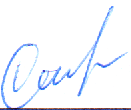 №п/п№  закупкиНаименование объекта закупкиКол-во поставляемого товара, объем выполняемой работы, оказываемой услугиСрок поставки товара, выполнения работ, оказания услугНМЦК, рубДата заключения контрактаНаименование поставщикаЦена контракта, рубЦена единицы товара, рубСрок исполнения контракта10322595800056953Поставка тренажера (Мультисенсорный речевой тренажер коррекция речи) 1 штв течение 20 (двадцати) календарных дней с даты заключения Контракта.211812,50 03.10.2023Индивидуальный предприниматель Бернадская Татьяна Юрьевна211 812,50211 812,5031.12.2023